Vakgerichte informatie. Aanbod vorming en ontmoeting:1.	 Dag van de godsdienstleraar (voor iedereen die godsdienst geeft in SO Mechelen-Brussel)28 april 2022, MechelenProgramma en  inschrijving2 Leren in een digitale omgeving. Een doordacht gebruik. (Voor iedereen die lesgeeft in SO in Mechelen-Brussel)08/03/2021  09.00-15.30Pastoraal centrum MechelenProgramma en  inschrijving3 Taal RKGDe nascholing taal-RKG: zin in taal is uitgesteld. Eén van de nascholers is afwezig. De leraren die ingeschreven zijn, werden individueel verwittigd. De nascholing wordt zeker op een later tijdstip opnieuw aangeboden. 4 Regionale bijeenkomsten BUSO OV1Donderdag 10 februari 2022 13.30-16.00 onlineDinsdag 17 mei 2022, 9.00-16.00, op een schoolProgramma en  inschrijvingBUSO OV2 en 35 mei 2022, hele dag op een schoolProgramma en (binnenkort) inschrijvingleraren officieel onderwijs8 februari 2022, 13.30-16.00, online11 mei 2022, 13.30-16.00, Pastoraal centrum MechelenProgramma en (binnenkort) inschrijving1 TheolympiadeDe winnaars van de Theolympiade 2021-2022 zijn bekend. Maar liefst drie prijzen van de vijf werden verdiend gewonnen door leerlingen van bisdom Mechelen-Brussel! We willen dan ook de betrokken leerlingen en hun leraren van harte feliciteren: de leerlingen van de klas Verkoop en de leerlingen van 5 Latijn van HHC Halle, telkens met leraar Peter Verbeiren en de 2 leerlingen van SJABI Puurs met leraar Sophie Van Praet. Tevens willen we alle leraren die hun leerlingen stimuleerden om deel te nemen en hen daarbij inspireerden, danken. Jullie grepen een unieke kans aan om leerlingen aan te zetten tot recontextualisatie van de Bijbel en dit uit te dragen naar buiten toe. 2 Dag van de godsdienstleraar (herhaling maandbericht januari)(voor alle leraren RKG)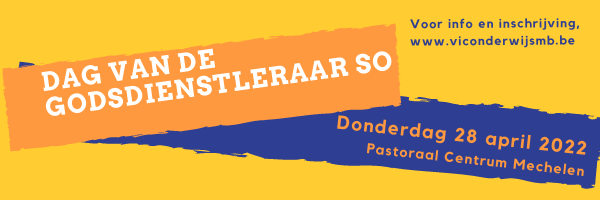 Met de dag van de godsdienstleraar (donderdag 28 april 2022) willen wij een sterk ontmoetingsmoment organiseren voor iedereen die meewerkt aan het vak godsdienst in het secundair onderwijs. De klemtoon ligt in de eerste plaats op de persoon van de leraar en niet zozeer op vakdidactiek of technische facetten van het lesgebeuren. De dag wil inspiratie bieden m.b.t. de vragen: “Van waaruit sta ik als leraar in de klas?” en “Wat kan mijn getuige-functie inhouden?” Voor elke leraar kan dit anders zijn. Het zijn vragen die vaak onderbelicht blijven in de praktijk. Tegelijk geven heel wat leraren aan niet altijd goed te weten wat ze met hun rol als getuige aan moeten. Daarom wil de dag van de godsdienstleraar een veilig kader scheppen, waarin leraren worden geïnspireerd en uitgenodigd om hier zelf over te reflecteren. Twee sprekers, beiden godsdienstleraar, getuigen over de manier waarop zij zoekend bezig zijn met spiritualiteit. Ze geven ook aan in welke mate deze eigen zoektocht al of niet de klastafel bereikt. Daarnaast is er veel ruimte voor informele ontmoeting met collega’s, wat ook inspirerend en ondersteunend kan werken om het professioneel netwerk uit te breiden. (inschrijving en praktische info: zie onderaan)